Četrtek, 26. 3. 2020, pouk poteka po urnikuSLJ:DZ stran 25.nalogo rešiš v DZ2. nalogo, povedi zapiši v zvezek z vmesno črto. Napiši toliko povedi kot  jih dobiš v šoli (3, 4, ali 5 ), lahko  napišeš povedi za vse sličice.MAT:Če imaš možnost, se poveži na portal dežela Lilibi in reši samo naloge, ki se rešujejo na računalniku, nikakor ne nalog, kjer je treba liste natisniti:https://www.lilibi.si/solska-ulica/matematika/stevila-do-100/nauci-se-stevila-do-100.Naloge lahko ponoviš večkrat.Če te možnosti nimaš, imaš za vajo spodnje račune. Prepiši jih v zvezek in reši.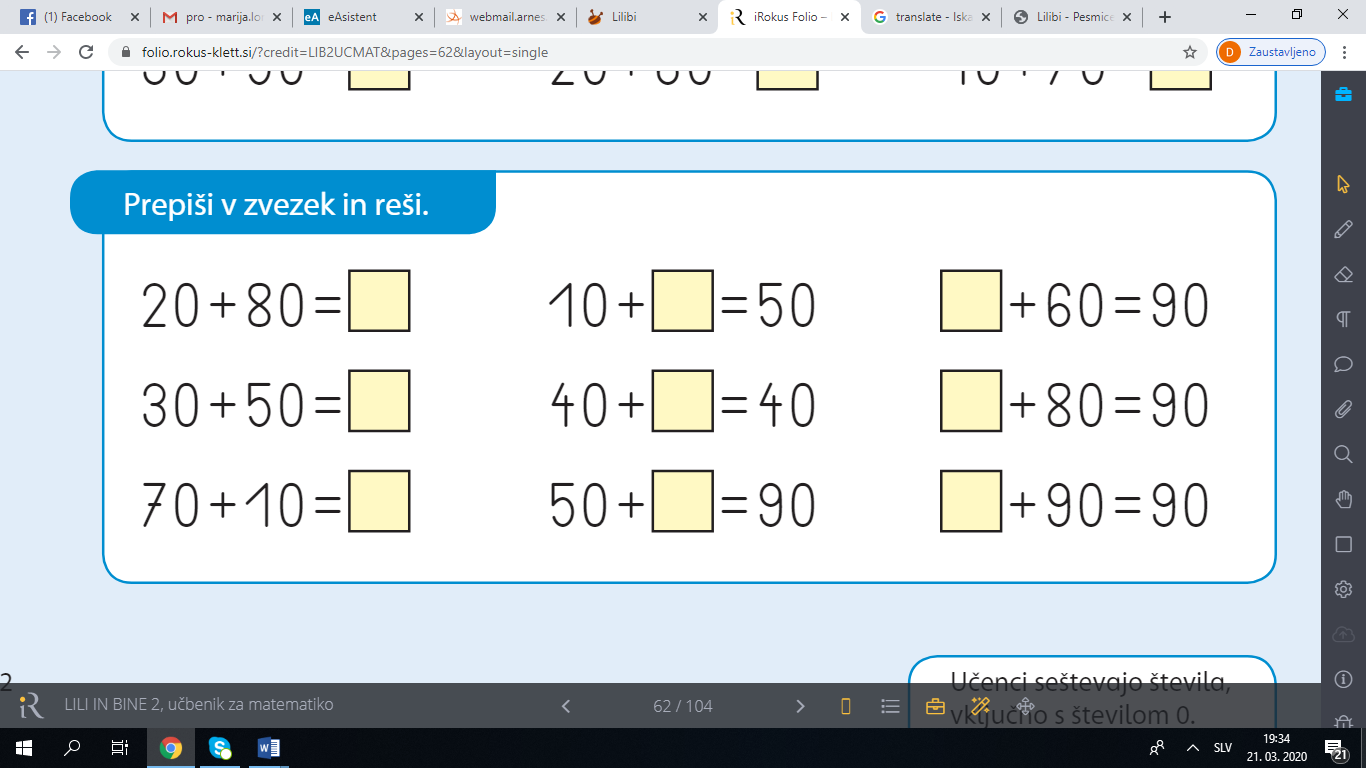 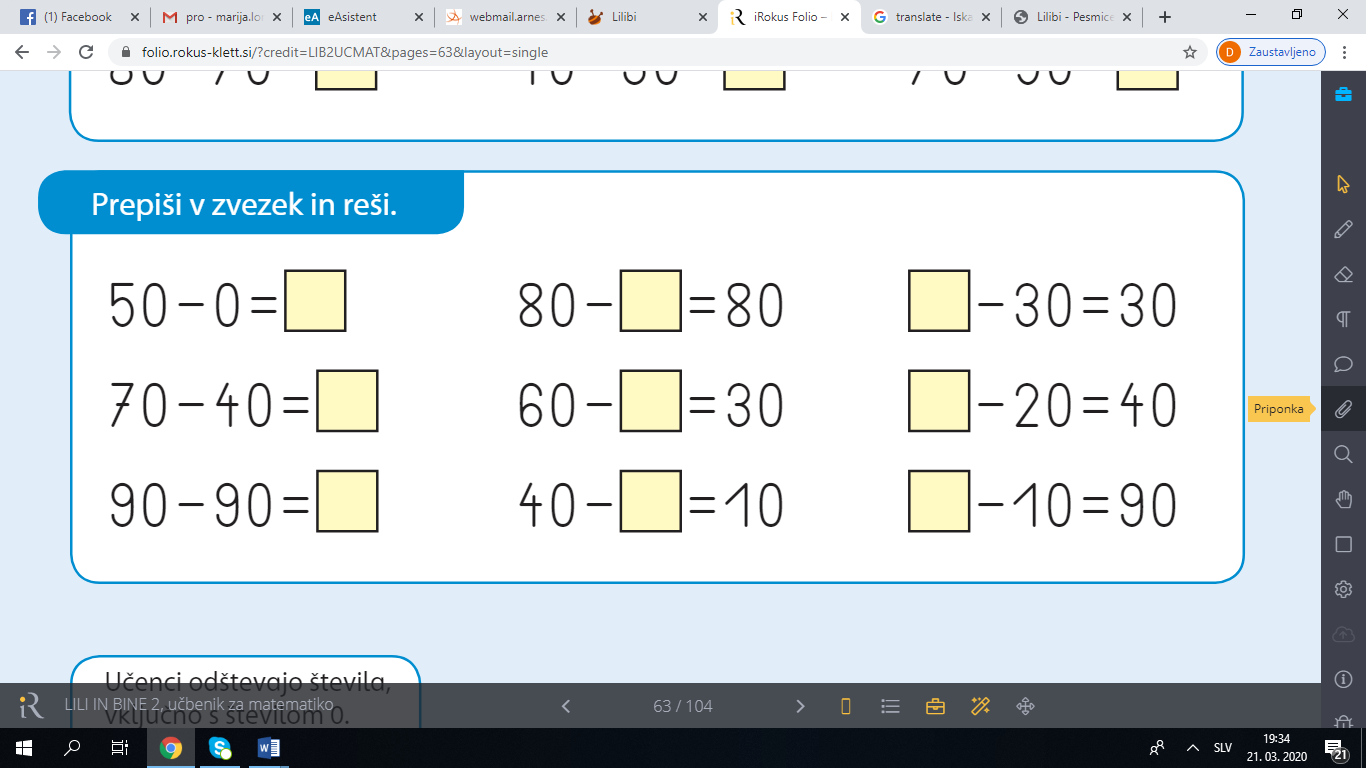 TJA: Glejte navodila učitelja Davida.ŠPONaskoki (Uro športa lahko vedno izvajaš zunaj, če je ti mogoče. Izberi najustreznejše pripomočke, ki niso nevarni).Izvedi nekaj poljubnih gimnastičnih vaj.Naskok na stopnico in seskok. Ponovi večkrat med učnim delom. Če imaš možnost, vaje izvajaj zunaj, kjer je več možnosti. Uporabi domišljijo, predvsem pa bodi previden/na.SPO: POMLADANSKE RASTLINE – prepiši in preriši v črtasti zvezekPOMLADANSKE RASTLINEZacveteli so prvi znanilci pomladi in čebele že letajo s cveta na cvet.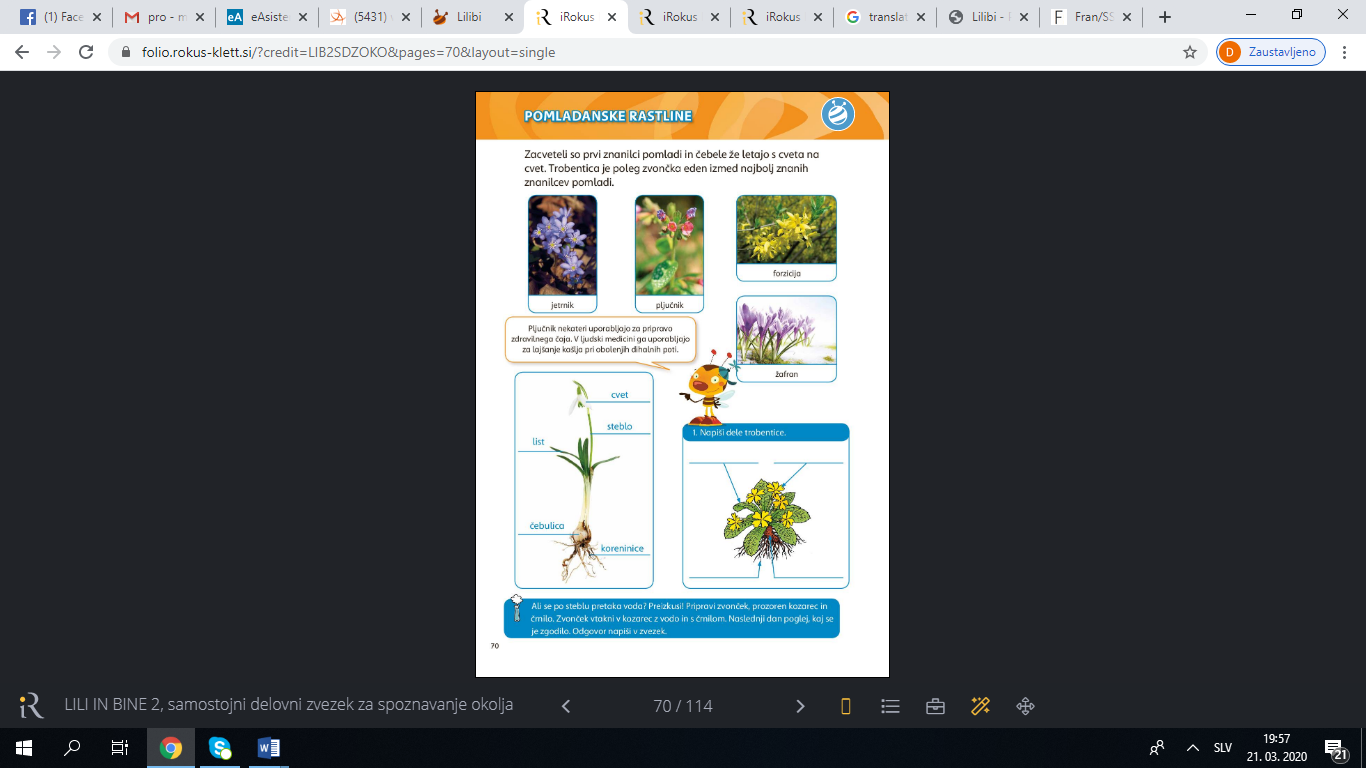 Tu se preizkusi sam/a.Poznamo jo po rumenih cvetovih, dlakavih listih, koreniki in koreninicah (pravilno razvrsti).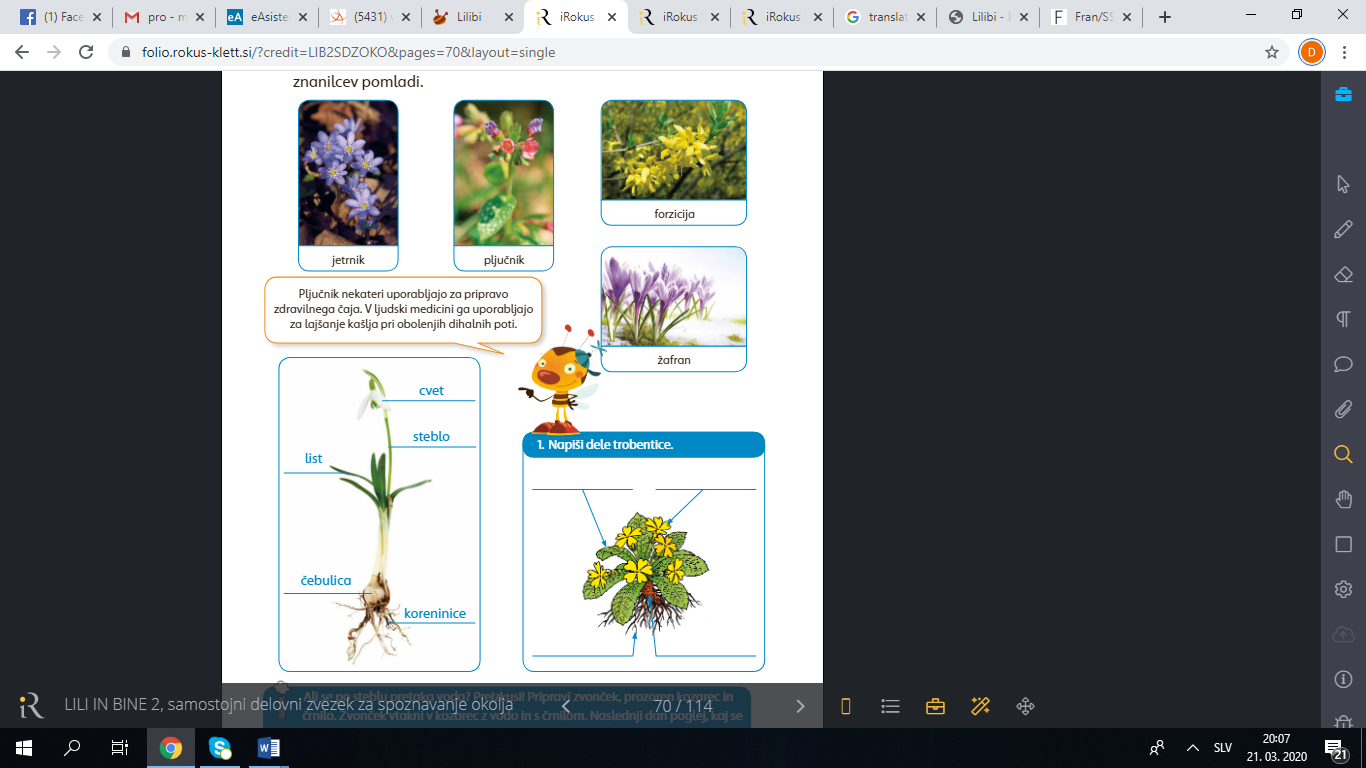 To je še nekaj prvih pomladnih cvetlic. Preriši jih, zraven zapiši ime.Če te zanima še kaj o kateri izmed zgornjih rastlin, poglej v kako knjigo, ki jo  imaš doma, vprašaj katero odraslo osebo blizu tebe, ali poglej na spletu.ŽELIM VAM USPEŠEN DAN, PREDVSEM PA …BODITE DOMA!!!Vaša učiteljica. 